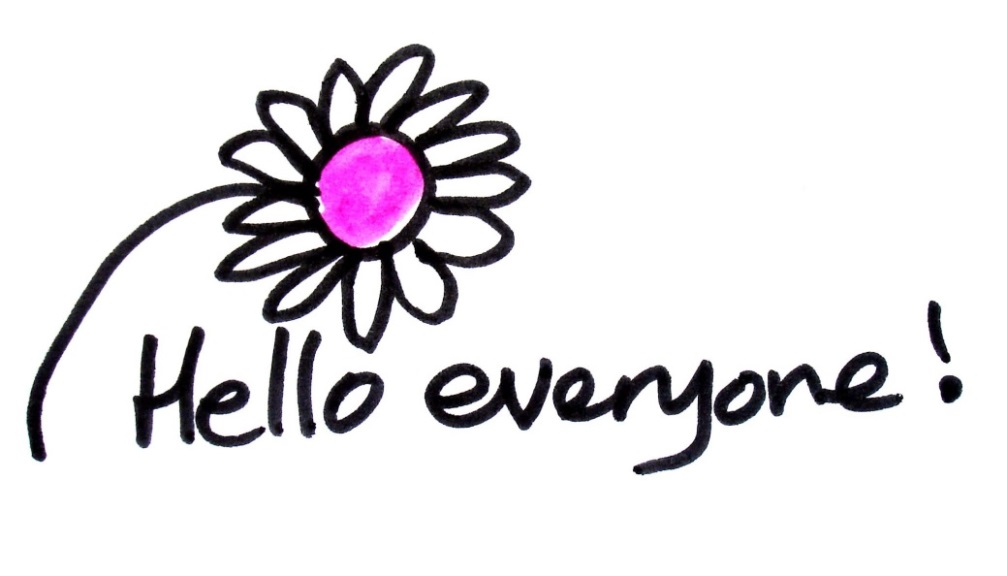 I just wanted to say that it has been great to catch up with most of you recently and to hear about                   everything that you have been doing at home. Keep up the good work everyone and keep the e-mails coming                   too – we love receiving updates and news from you!  admin.office@farnborough.bromley.sch.uk We launched a new Maths website last week – instructions on how to join so that you can take part in                         the games / activities are on the website so please do join up. Thank you to everyone who has already                          taken the opportunity to do this, and for the photos of the children completing the tasks. There is also a new Phonics website launching this week with games for the children to play – instructions                      on how to join are on the website – let the children go in and explore it!With my best wishes to you all,                                                                                                                             Mrs Holmes                                              
